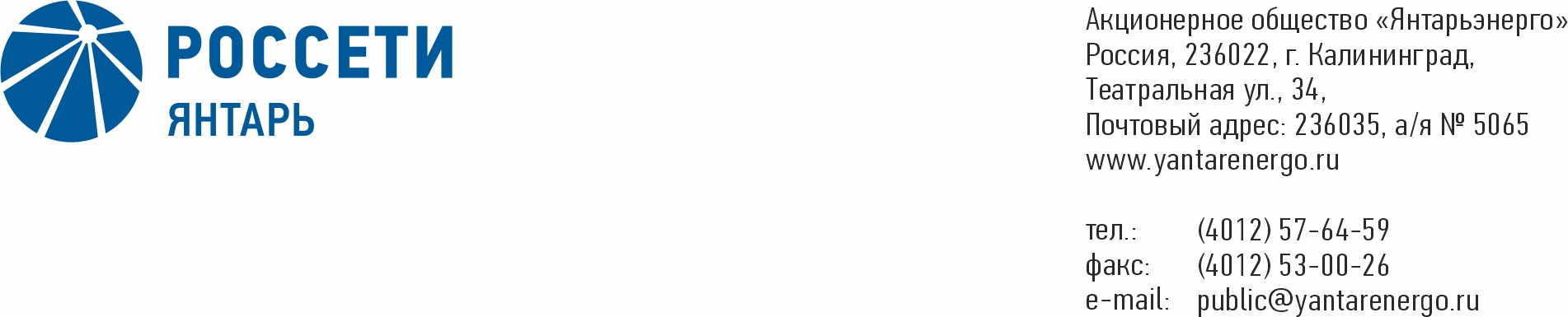 ПРОТОКОЛЗаседания Совета директоров24.12.2019                                                                                                       № 23КалининградЗаседание Совета директоров проводится в форме заочного голосования.Председательствующий – Председатель Совета директоров – Маковский И.В.Корпоративный секретарь – Кремков В. В.Члены Совета директоров, проголосовавшие заочно (предоставившие письменное мнение): Маковский И. В., Бычко М.А., Колесников М.А, Ожерельев А. А., Павлов А.И., Парамонова Н.В., Юткин К.А.Число членов Совета директоров, проголосовавших заочно (предоставивших письменное мнение), составляет 7 из 7 избранных. Кворум для проведения заседания Совета директоров составляет не менее половины от числа избранных членов Совета директоров Общества (пункт 15.12 статьи 15 Устава АО «Янтарьэнерго»). Кворум для проведения заседания Совета директоров имеется.Повестка дня:Об оказании АО «Янтарьэнерго» благотворительной помощи в 2019 году.ВОПРОС № 1: Об оказании АО «Янтарьэнерго» благотворительной помощи в 2019 году.Вопрос, поставленный на голосование: 1. Одобрить оказание благотворительной помощи АО «Янтарьэнерго» в 2019 году согласно приложению к настоящему решению.2. Поручить единоличному исполнительному органу АО «Янтарьэнерго» обеспечить финансирование благотворительной помощи за счет прибыли от нерегулируемых видов деятельности без снижения запланированных показателей по финансовому результату и объему дивидендных выплат с учетом обеспечения безусловного выполнения показателя снижения удельных операционных расходов (затрат) по итогам работы за 2019 год.Итоги голосования по данному вопросу:Решение принято.Принятые решения:По вопросу № 1 повестки дня: 1. Одобрить оказание благотворительной помощи АО «Янтарьэнерго» в 2019 году согласно приложению к настоящему решению.2. Поручить единоличному исполнительному органу АО «Янтарьэнерго» обеспечить финансирование благотворительной помощи за счет прибыли от нерегулируемых видов деятельности без снижения запланированных показателей по финансовому результату и объему дивидендных выплат с учетом обеспечения безусловного выполнения показателя снижения удельных операционных расходов (затрат) по итогам работы за 2019 год.Дата составления протокола 24 декабря 2019 года.ПредседательСовета директоров                                                                            И.В. Маковский Корпоративный секретарь                                                                В. В. КремковФ.И.О.члена Совета директоровВарианты голосованияВарианты голосованияВарианты голосования       “За”“Против”“Воздержался”Маковский Игорь Владимирович       «ЗА»         - -Бычко Михаил Александрович«ЗА»--Колесников Михаил Александрович--“Воздержался”Ожерельев Алексей Александрович«ЗА»--Павлов Алексей Игоревич«ЗА»--Парамонова Наталья Владимировна«ЗА»--Юткин Кирилл Александрович«ЗА»--